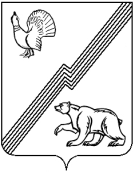 АДМИНИСТРАЦИЯ ГОРОДА ЮГОРСКАХанты-Мансийского автономного округа – Югры ПОСТАНОВЛЕНИЕот 21.03.2017                                                                                                                  № 622О внесении изменений в постановление администрации города Югорска от 01.02.2017 № 242 «О подготовке к празднованию 55 - летнего юбилея города Югорска и Дня работников нефтяной и газовой промышленности»В целях сохранения культурного наследия и культурных традиций города Югорска, исполнения муниципальной программы города Югорска «Развитие культуры и туризма в городе Югорске на 2014 - 2020 годы», утвержденной постановлением администрации города Югорска от 31.10.2013 № 3246, в связи с подготовкой к празднованию 55 - летнего юбилея города Югорска и Дня работников нефтяной и газовой промышленности:1. Внести в постановление администрации города Югорска от 01.02.2017 № 242                    «О подготовке к празднованию 55 - летнего юбилея города Югорска и Дня работников нефтяной и газовой промышленности» изменение, изложив пункт 2.3 раздела 2 приложения 2 в следующей редакции: «2.3. Девиз Югорского карнавала: Югорску – 55 лет! Лучше города на свете нет!».2. Управлению информационной политики администрации города Югорска                         (Г.Р. Аристова) опубликовать постановление в газете «Югорский вестник» и разместить на официальном сайте администрации города Югорска.3. Контроль за выполнением постановления возложить на заместителя главы города Югорска Т.И. Долгодворову.Глава города Югорска                                                                                                    Р.З. Салахов